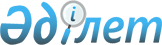 Об утверждении Правил приема в высшие военные учебные заведения
					
			Утративший силу
			
			
		
					Приказ Министра обороны Республики Казахстан от 17 марта 2014 года № 109. Зарегистрирован в Министерстве юстиции Республики Казахстан 2 апреля 2014 года № 9292. Утратил силу приказом Министра обороны Республики Казахстан от 14 июля 2015 года № 410      Сноска. Утратил силу приказом Министра обороны РК от 14.07.2015 № 410.      В соответствии с пунктом 12 статьи 26 Закона Республики Казахстан от 27 июля 2007 года «Об образовании», подпунктом 9) пункта 2 статьи 22 Закона Республики Казахстан от 7 января 2005 года «Об обороне и Вооруженных Силах Республики Казахстан» и пункта 1 статьи 39 Закона Республики Казахстан от 16 февраля 2012 года «О воинской службе и статусе военнослужащих», ПРИКАЗЫВАЮ:



      1. Утвердить прилагаемые Правила приема в высшие военные учебные заведения.



      2. Признать утратившим силу приказ Министра обороны Республики Казахстан от 4 июня 2012 года № 227 «Об утверждении Правил приема в военные учебные заведения» (зарегистрированный в Реестре государственной регистрации нормативных правовых актов Республики Казахстан от 2 июля 2012 года № 7784, опубликованный в газете «Казахстанская правда» от 18 июля 2012 года № 229-230 (27048-27049).



      3. Начальнику Департамента военного образования и науки Министерства обороны Республики Казахстан:

      1) в установленном законодательством порядке направить настоящий приказ в Министерство юстиции Республики Казахстан для государственной регистрации;

      2) в течение десяти календарных дней после государственной регистрации копию настоящего приказ направить в средства массовой информации и в информационно-правовую систему «Әділет» республиканского государственного предприятия на праве хозяйственного ведения «Республиканский центр правовой информации Министерства юстиции Республики Казахстан» для официального опубликования;

      3) после официального опубликования приказ разместить на веб-сайте Министерства обороны Республики Казахстан.



      4. Контроль за исполнением приказа возложить на заместителя Министра обороны Республики Казахстан Әбдірайым Б.Ж.



      5. Приказ вводится в действие по истечению десяти календарных дней после дня его первого официального опубликования.      Министр                                    А. Джаксыбеков      СОГЛАСОВАНО

      Министр образования и науки

      Республики Казахстан

      ______________ А.Саринжанов

      "___" ________ 2014 года

Утверждены        

приказом Министра обороны

Республики Казахстан   

от 17 марта 2014 года № 109 

Правила

приема в высшие военные учебные заведения 

1. Общие положения

      1. Правила приема в высшие военные учебные заведения (далее - Правила) определяют порядок приема в высшие военные учебные заведения, реализующие профессиональные учебные программы высшего военного образования.



      2. В высшие военные учебные заведения имеют право поступать лица указанные в статье 39 Закона Республики Казахстан «О воинской службе и статусе военнослужащих».



      3. Местные органы военного управления совместно с управлениями (отделами) образования областей и городов Астана, Алматы, воинские части и специализированные школы на основании перечня специальности и плана набора по форме согласно приложению 1 к настоящим Правилам, проводят профессионально-ориентационную работу и формируют списки поступающих с оформлением учебных дел по результатам:

      1) единого национального тестирования (далее – ЕНТ) или комплексного тестирования (далее – КТ);

      2) медицинского осмотра Управления (Отдела) по делам обороны. 

2. Порядок представления документов для зачисления

в высшие военные учебные заведения

      4. Поступающие из числа военнослужащих до 1 июня года поступления обращаются с рапортом на имя командира (начальника), с указанием воинского звания, фамилии, имени и отчества, даты рождения, занимаемой должности, уровня образования, наименования военного учебного заведения и специальности, по которой желают обучаться.

      Командир (начальник) воинской части на основании рапорта поступающего обеспечивает ему возможность сбора документов, указанных в перечне документов для военнослужащих согласно приложению 2 к настоящим Правилам и сдачи КТ, за счет учебного отпуска.



      5. Поступающие из числа граждан и воспитанников, не состоящие на воинской службе, до 25 июля года поступления обращаются в местные органы военного управления или к начальникам специализированных школ с заявлением, в которых указывают фамилию, имя и отчество, дату рождения, уровень образования, наименование высшего военного учебного заведения и специальности, по которой желают обучаться, с приобщением документов, указанных в перечне документов для граждан, не состоящих на воинской службе согласно приложению 2 к настоящим Правилам. 

3. Порядок зачисления

в высшие военные учебные заведения

      6. Зачисление в высшие военные учебные заведения проводится приемной комиссией.

      Департамент военного образования и науки Министерства обороны Республики Казахстан (далее – ДВОН) ежегодно до 20 июня года поступления утверждает приказом Министра обороны Республики Казахстан составы приемной и апелляционной комиссий, их обязанности, план работы приемной комиссии, а также пороговый балл ЕНТ и КТ. 

      При этом, информация о возможном пороговом балле в местные органы военного управления и специализированные школы направляется до 20 мая года поступления.

      Председателем приемной комиссии назначается начальник высшего военного учебного заведения или представитель от структурного подразделения Министерства обороны Республики Казахстан, курирующего военные учебные заведения.

      В состав приемной комиссии включаются: начальники (заместители начальника) отдела воспитательной и идеологической работы, отдела кадров, юридического отдела (службы), представители медицинского управления, группы профессионального отбора, военный психолог и другие должностные лица по решению ДВОН.

      По согласованию с местными исполнительными органами в состав приемной комиссии включаются представители от маслихатов, ветеранских организаций и других заинтересованных органов. 

      Состав комиссии состоит из нечетного количества членов. Решения принимаются большинством голосов от общего числа членов комиссии. 

В случае равенства голосов, голос председателя комиссии является решающим.



      7. Зачисление в высшие военные учебные заведения проводится в период с 1 по 25 августа года поступления на конкурсной основе с учетом баллов сертификата, а также данных по медицинским, физическим, психофизиологическим показателям.

      Заседания приемной комиссии проводятся в соответствии с утвержденным планом работы, сопровождаются оформлением протоколов.



      8. Апелляционная комиссия создается в целях обеспечения соблюдения единых требований, разрешения спорных вопросов и действует на период работы приемной комиссии.

      Заявления от поступающих, несогласных с медицинским и психофизиологическим заключением, оценкой физической подготовленности, принимаются до 13 часов следующего дня после объявления результатов. 

      Решение по существу апелляции, оформленное протоколом, выносится в течение одного календарного дня со дня поступления заявления.



      9. На заключительном заседании приемной комиссии поступающему объявляется решение о зачислении на учебу или отказе.



      10. По завершению работы приемной комиссии составляется решение приемной комиссии о зачислении на учебу или отказе, по специальностям с указанием анкетных данных поступивших по форме, согласно приложению 3 к настоящим Правилам, которые до 1 сентября представляются в ДВОН.



      11. В случае, если условия зачисления в высшее военное учебное заведение зарубежного государства, отличаются от условий зачисления, указанных в настоящих Правилах, конкурсный отбор проводится на основании международных соглашений сторон и/или приглашения на обучение.



      12. Принимающая сторона проводит с поступившим, прошедшим по конкурсу, собеседование и/или экзамены на соответствие требованиям принимающей стороны. Результаты собеседования и/или экзаменов являются решающими при зачислении.



      13. Начальник высшего военного учебного заведения заключает договор на оказание образовательных услуг, контракт о прохождении воинской службы по типовой форме, утвержденной постановлением Правительства Республики Казахстан от 17 августа 2006 года № 777 «О мерах по реализации Указа Президента Республики Казахстан от 25 мая 2006 года № 124 «Об утверждении Правил прохождения воинской службы в Вооруженных Силах, других войсках и воинских формированиях Республики Казахстан»» и издает приказ о зачислении поступившего в списки высшего военного учебного заведения.



      14. Поступившим в высшее военное учебное заведение зарубежного государства основанием для направления в распоряжение начальника высшего военного учебного заведения зарубежного государства является приказ Министра обороны Республики Казахстан, контракт о прохождении воинской службы заключает начальник ДВОН.

      Приказ о зачислении издает начальник высшего военного учебного заведения зарубежного государства.



      15. Кадровый орган высшего военного учебного заведения в течение десяти рабочих дней направляет в местные органы военного управления, воинские части и специализированные школы выписки из приказа о зачислении. 

      Выписка из приказа является основанием для исключения из списков воинских частей военнослужащих, зачисленных на учебу.

Приложение 1      

к Правилам приема в высшие

военные учебные заведения

Форма      

                        Перечень специальностей и план набора       Начальник Департамента военного образования и науки 

          Министерства обороны Республики Казахстан          __________________________________________

                      (Ф.И.О., подпись)                                             «___» __________ 20__ г.

Приложение 2      

к Правилам приема в высшие

военные учебные заведения 

Перечень документов      1. Для военнослужащих:

      1) копия документа, удостоверяющего личность;

      2) копия документа об образовании,

      3) копия сертификата КТ (копия сертификата о сдаче теста по иностранному языку (при необходимости);

      4) шесть фотографий размером 4,5х6 сантиметров;

      5) автобиография (напечатанная и написанная собственноручно);

      6) характеристика по воинской службе, подписанная командиром (начальником);

      7) служебная карточка;

      8) сведения о допуске к государственным секретам с указанием формы, номера и даты;

      9) результат медицинского осмотра;

      10) справки из психиатрического, наркологического, кожно-венерологического и туберкулезного диспансеров, на ВИЧ.

      11) копия свидетельства о заключении брака (расторжении брака), о рождении детей (при наличии);

      12) копии документов, дающих право на льготы, преимущества (копии документов, заверенные нотариусом, подтверждающие факт отсутствия попечения над ребенком единственного или обоих родителей (свидетельство о смерти, решение суда о лишении родителей родительских прав, ограничении их в родительских правах, признании родителей безвестно отсутствующими, недееспособными (ограничено дееспособными), объявлении их умершими), документы, подтверждающие розыск родителей, отобрание ребенка (детей) у родителей, нахождение родителей на длительном лечении в организациях здравоохранения, акт о подкидывании ребенка, либо документы, подтверждающие установление опеки, попечительства (только для детей-сирот и детей, оставшихся без попечения родителей).      Подлинники документов, а также военный билет предъявляются поступающими в приемную комиссию по прибытии.      2. Для граждан, не состоящих на воинской службе:      1) копия документа, удостоверяющего личность;

      2) копия документа об образовании;

      3) копия сертификата ЕНТ или КТ (копия сертификата о сдаче теста по иностранному языку (при необходимости);

      4) характеристика с места работы или учебы;

      5) автобиография (напечатанная и написанная собственноручно);

      6) сведения о допуске к государственным секретам с указанием формы, номера и даты;

      7) шесть фотографий размером 4,5х6 сантиметров;

      8) результат медицинского осмотра Управления (Отдела) по делам обороны;

      9) справки из психиатрического, наркологического, кожно-венерологического и туберкулезного диспансеров, на ВИЧ.

      10) копия свидетельства о заключении брака (расторжении брака), о рождении детей (при наличии);

      11) копии документов, дающих право на льготы, преимущества (копии документов, заверенные нотариусом, подтверждающие факт отсутствия попечения над ребенком единственного или обоих родителей (свидетельство о смерти, решение суда о лишении родителей родительских прав, ограничении их в родительских правах, признании родителей безвестно отсутствующими, недееспособными (ограничено дееспособными), объявлении их умершими), документы, подтверждающие розыск родителей, отобрание ребенка (детей) у родителей, нахождение родителей на длительном лечении в организациях здравоохранения, акт о подкидывании ребенка, либо документы, подтверждающие установление опеки, попечительства (только для детей-сирот и детей, оставшихся без попечения родителей).      Подлинники документов, а также военный билет или приписное свидетельство предъявляются поступающими в приемную комиссию по прибытию.

Приложение 3      

к Правилам приема в высшие

военные учебные заведения

Форма      

                         Решение приемной комиссии о зачислении

                          (отказе) на учебу по специальностям      Приемная комиссия на своем заседании приняла решение:продолжение таблицы      Председатель комиссии:__________________

      Члены комиссии: ________________________
					© 2012. РГП на ПХВ «Институт законодательства и правовой информации Республики Казахстан» Министерства юстиции Республики Казахстан
				Согласовано

Заместитель

Министра обороны РК«___» ___________ 20__ г.Утверждаю

Министр обороны РК

 «___» __________ 20__ г.№

п/пНаименование высших военных учебных заведении/специальностиПлан набораПлан набораПлан набораПредмет по выбору ЕНТ

или КТ№

п/пНаименование высших военных учебных заведении/специальностивсегоиз нихиз нихПредмет по выбору ЕНТ

или КТ№

п/пНаименование высших военных учебных заведении/специальностивсегоМО РКзарубежных стран Предмет по выбору ЕНТ

или КТ1.ИТОГОИТОГОИТОГОИТОГОИТОГОИТОГО__________________

(место заполнения)«___» _______ 20 __ года

(дата заполнения)№

п/пФамилияИмяОтчествоПреимущественное право Преимущественное право в случае одинаковых показателейПригодность по состоянию здоровьяГруппа профпригодностиФизическая подготовленностьСредний балл аттестатаРезультаты ЕНТ или КТРезультаты ЕНТ или КТРезультаты ЕНТ или КТРезультаты ЕНТ или КТРезультаты ЕНТ или КТ№

п/пФамилияИмяОтчествоПреимущественное право Преимущественное право в случае одинаковых показателейПригодность по состоянию здоровьяГруппа профпригодностиФизическая подготовленностьСредний балл аттестатаКазахский (русский) языкИстория КазахстанаМатематика4-й предмет +баллыОбщий балл123456789101112131415Число, месяц и год рожденияНациональностьОбразованиеЯзык обученияДДО/учреждениеСемейное положениеРезультаты голосованияРезультаты голосованияРезультаты голосованияРешение комиссииЧисло, месяц и год рожденияНациональностьОбразованиеЯзык обученияДДО/учреждениеСемейное положениезапротиввоздержались16171819202122232425